Logging in to Canvas as a Parent ObserverGo to:https://kotarahs.instructure.com/login/canvas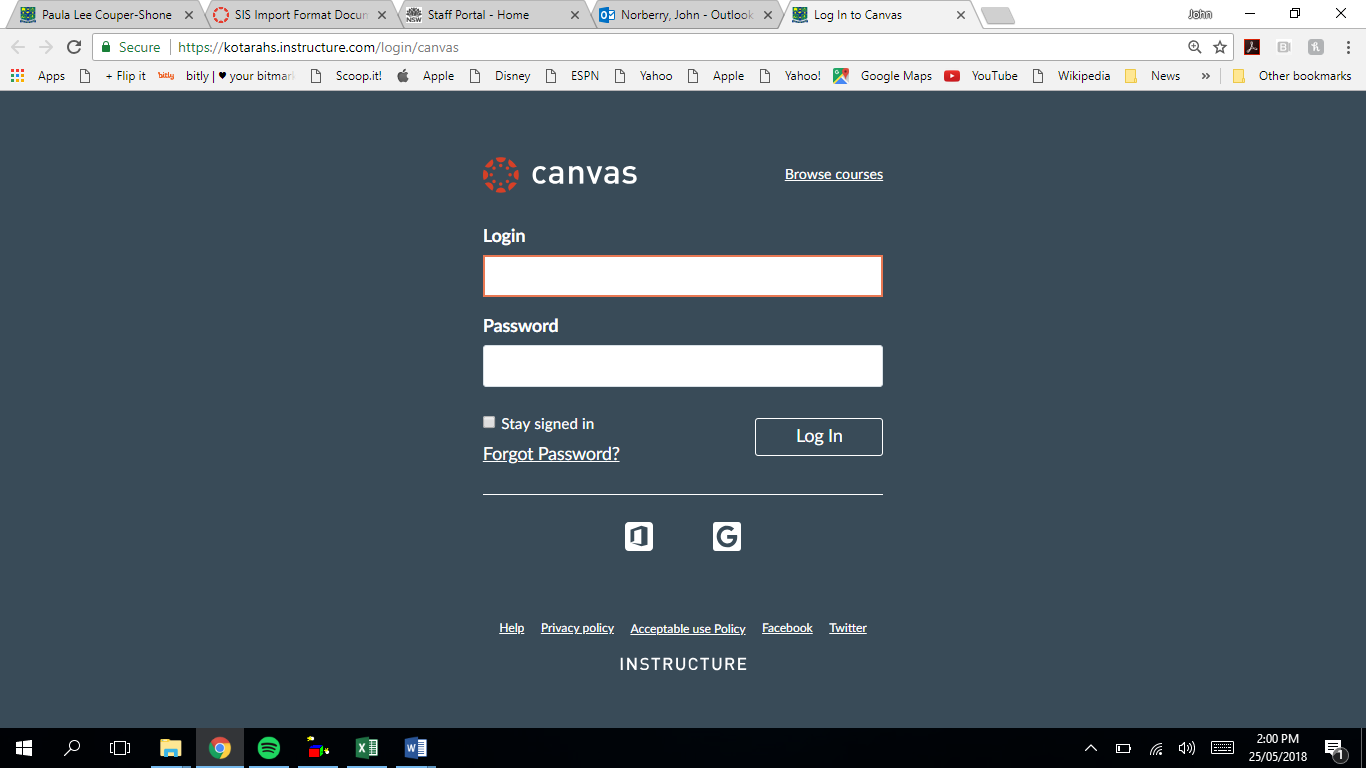 User ID: Your email used for the Parent portalPassword: Your child’s birthday in the following format – DD_MM_YYYY*	Please include the underscores in your passwordNote: If you have more than one child enrolled at Kotara High, your password will be the birthday of the last student to appear alphabetically e.g. John SmithLisa SmithThe birthday of Lisa will be the password.